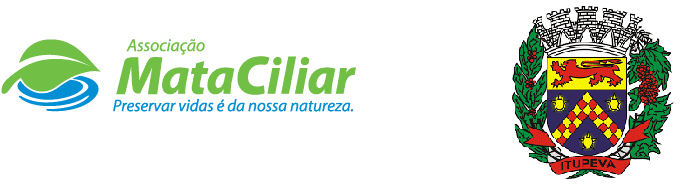 RELATÓRIO RECEBIMENTO DE ANIMAIS SILVESTRES DO MÊS DE MAIO PROVENIENTES DO MUNICÍPIO DE ITUPEVA.Relação de óbitos de animais silvestres provenientes do Município de ITUPEVA.Relação de animais silvestres que permanecem sob nossos cuidados provenientes do Município de ITUPEVA.Data:	     /      /                                                            Assinatura:                                         RGEntradaNome comumNome científico3860805/05/2022TapitiSylvilagus brasiliensis3860905/05/2022TapitiSylvilagus brasiliensis3862109/05/2022Coruja-do-matoMagascops choliba3862810/05/2022CarcaráCarcara plancus3877626/05/2022CascavelCrotalus durissusTOTAL: 5 ANIMAISTOTAL: 5 ANIMAISTOTAL: 5 ANIMAISTOTAL: 5 ANIMAISRGEntradaNome comumNome científicoDestinoData saída3860805/05/2022TapitiSylvilagus brasiliensisóbito07/05/20223860905/05/2022TapitiSylvilagus brasiliensisóbito11/05/20223862109/05/2022Coruja-do-matoMagascops cholibaóbito11/05/2022TOTAL: 3 ANIMAISTOTAL: 3 ANIMAISTOTAL: 3 ANIMAISTOTAL: 3 ANIMAISTOTAL: 3 ANIMAISTOTAL: 3 ANIMAISRGEntradaNome comumNome científico3693008/02/2022Periquitão-maracanãPsittacara leucophthalmus3698809/02/2022Gibão-de-couroHirundinea ferruginea3708115/02/2022OuriçoCoendou sp.3708515/02/2022TapitiSylvilagus brasiliensis3710416/02/2022Periquitão-maracanãPsittacara leucophthalmus3732326/02/2022Periquitão-maracanãPsittacara leucophthalmus3735501/03/2022Periquitão-maracanãPsittacara leucophthalmus3740903/03/2022Sagui-de-tufo-pretoCallithrix penicillata3758207/03/2022Periquitão-maracanãPsittacara leucophthalmus3761109/03/2022Cachorro-do-matoCerdocyon thous3774817/03/2022JacuPenelope obscura3783824/03/2022Periquitão-maracanãPsittacara leucophthalmus3791531/03/2022MaritacaPsittacara leucophthalmus3848121/04/2022Periquitão-maracanãPsittacara leucophthalmus3862810/05/2022CarcaráCarcara plancus3877626/05/2022CascavelCrotalus durissusTOTAL: 16 ANIMAISTOTAL: 16 ANIMAISTOTAL: 16 ANIMAISTOTAL: 16 ANIMAIS